Рабочий лист по обществознаниюМастерство инженера. Инженеры-конструкторыВам предстоит, используя материалы экспозиции Мемориального дома-музея академика С.П. Королёва, выполнить задания рабочего листа и составить список личностных и профессиональных качеств, которыми должен обладать успешный инженер.ФИО ученика:________________________________________________________________Задание №1В домашнем кабинете С.П. Королёва в стеклянном шкафу есть модели первого (ПС-1) и третьего искусственных спутников Земли.К июлю 1956 г. в СССР был готов эскизный проект первого в мире искусственного спутника Земли (объект «Д» массой более 1000 кг). Спутник предполагалось оборудовать экспериментальными солнечными батареями и различным научным оборудованием. Однако к концу 1956 г. выяснилось, что из-за трудностей в процессе создания оборудования запустить объект «Д» в намеченные сроки, к апрелю 1958 г., не получится. ОКБ-1 во главе 
с С.П. Королёвым предложило запустить простейший спутник (ПС-1) массой около 100 кг в апреле 1957 г.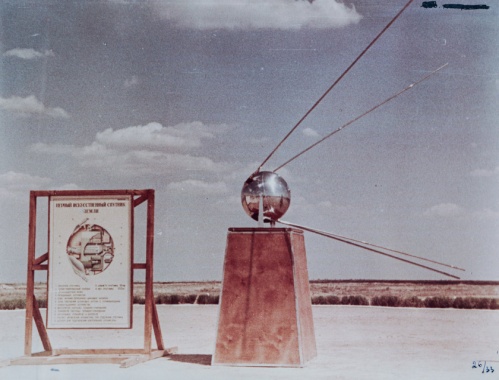 Как бы вы поступили на месте главного конструктора С.П. Королёва? Объясните свой ответ. Запустить в ближайшее время простейший спутник (ПС-1) с минимумом научного оборудования.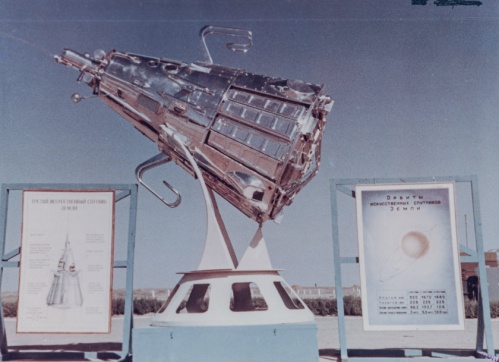 Запустить через некоторое время более сложный спутник (спутник «Д») с большим количеством научного оборудования. ____________________________________________________________________________________________________________________________________________________________________________________________________________________________________________________________________________________________________________________________________________________________________________________________________________________________________________________________________________________________________________________________________________________________________________________________________________________________________Задание №2В домашнем кабинете главного конструктора С.П. Королёва находится библиотека научно-технической литературы, в которой собрано около трех тысяч книг по самым разным научным дисциплинам – математике, физике, астрономии и многим другим. Напишите, какие точные науки необходимо знать конструктору ракет и космических кораблей, и поясните, как они могут пригодиться в его повседневной работе.Задание №3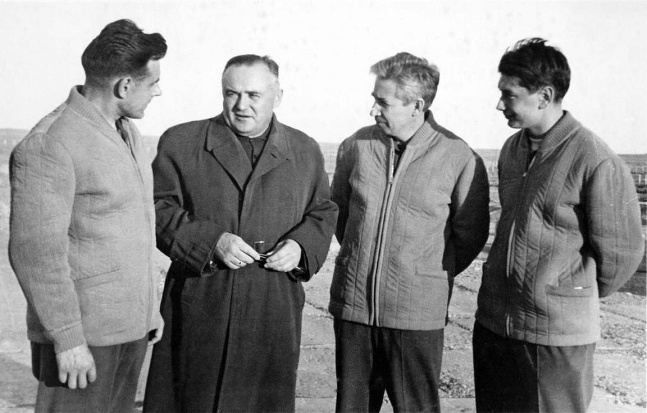 Вы находитесь в домашнем кабинете главного конструктора С.П. Королёва. Можно ли по предметам интерьера выяснить, какими личными качествами обладал главный конструктор? Если да, расскажите, какими.Прочитайте отрывок из книги «Скрытый космос» Николая Петровича Каманина, в котором он описывает С.П. Королёва, и соотнесите с тем представлением, которое сложилось у вас.«Несколько слов о С.П. Королеве. Он – Главный конструктор ОКБ-1, создатель баллистической ракеты Р-7, главной силы наших ракетных войск, он – создатель лунных ракет и кораблей «Восток-1», «Восток-3А» и виновник сегодняшнего триумфа – полета АМС на Венеру. Королев среднего роста, плотный, очень подвижный, энергичный человек. Его знания, волевые качества, талант конструктора и организатора не подлежат сомнению. Сергей Павлович уже многое сделал в ракетной и космической технике и далеко еще не сказал своего последнего слова – среди пионеров космоса его имя всегда будет одним из первых. Его многие побаиваются, и почти все считаются с его мнением. Он несколько избалован и ведет себя иногда деспотично».Могут ли «отрицательные» черты, описанные Николаем Петровичем Каманиным, помочь конструктору в его деятельности? Обоснуйте свой ответ.________________________________________________________________________________________________________________________________________________________________________________________________________________________________________________________________________________________________________________________________________________________________________________________________________________________________________________________________________________________________________________________________________________________________Задание №4Обратите внимание на библиотеку художественной литературы в холле второго этажа особняка С.П. Королёва. Известно, что сам Сергей Павлович очень любил книгу писателя-фантаста И.А. Ефремова «Туманность Андромеды». По его мнению, эта книга развивает ум и воображение, которые необходимы инженерам. А какие книги, на ваш взгляд, необходимы для инженеров, какие желательны, а какие не нужны? Приведите примеры.Задание №5 Развитие ракетно-космической техники требует привлечения специалистов из самых разных областей науки, причём не только инженеров и конструкторов. Представьте, что вам поручили набор экипажа для космического полёта на Марс. Вам необходимо выбрать 7 представителей разных профессий и объяснить, почему без них в полёте не обойтись.Задание №6Создание космических аппаратов (КА) – это сложный и длительный процесс. Расставьте этапы создания КА в правильном порядке: производство аппарата; разработка опытных образцов аппарата; проектирование аппарата; летно-конструкторские испытания аппарата; наземная экспериментальная отработка отдельных агрегатов, систем и аппарата в целом.1. ______________________________________________________________2. ______________________________________________________________3. ______________________________________________________________4. ______________________________________________________________5. ______________________________________________________________Ответьте на вопрос, должен ли главный конструктор лично контролировать каждый этап создания космического аппарата.________________________________________________________________________________________________________________________________________________________________________________________________________________________________________________________________________________________________________________________________________________________________________________________________________________________________________________________________________________________________________________________________________________________________Задание №7Всем известны имена первого космонавта и первой женщины-космонавта Земли. А кто был первым инженером на орбите? Для ответа на этот вопрос необходимо правильно соединить людей и их достижения.Задание №8Инженер – высококвалифицированный специалист с законченным техническим высшим образованием, занимающийся разработкой новых и оптимизацией уже существующих технологий изготовления того или иного продукта массового производства.Используя материалы урока, создайте портрет С.П. Королёва – инженера-конструктора, выделив знания, умения, навыки, черты характера, человеческие качества, которыми должен обладать инженер-конструктор в современных условиях. Представьте, что вы являетесь работодателем в компании «Ракетно-космическая корпорация». Вам нужен инженер-конструктор. Какие требования вы предъявите к кандидату на эту должность? Домашнее задание №1На крупное предприятие Н. одновременно пришли на должность инженера-конструктора два молодых специалиста Сергей С. и Дмитрий М. Буквально за несколько лет Сергей С., не задерживаясь особенно на каждой должности, совершил стремительный карьерный рост и возглавил предприятие. За это время Дмитрий М. стал высококлассным мастером своего дела, дал предприятию множество перспективных разработок, однако по карьерной лестнице заметно не продвинулся и по-прежнему работает инженером-конструктором. Подумайте, какой карьерный путь ближе вам: горизонтальный (Дмитрий М.) или вертикальный (Сергей С.)? Свой ответ аргументируйте.____________________________________________________________________________________________________________________________________________________________________________________________________________________________________________________________________________________________________________________________________________________________________________________________________________________________________________________________________________________________Домашнее задание №2На крупном предприятии Э. работают два инженера: Алексей Н. (25 лет, окончил недавно университет, владеет английским, компьютером и т.д.) 
и Владимир П. (52 года, 30 лет работает на предприятии после института, английского не знает, компьютер освоил недавно). Что, на ваш взгляд, сейчас для инженера важнее – современное образование или большой опыт работы? ________________________________________________________________________________________________________________________________________________________________________________________________________________________________________________________________________________________________________________________________________________________________________________________________________________________ОТВЕТПОЯСНЕНИЕ1.2.3.4.5.НЕОБХОДИМОЖЕЛАТЕЛЬНОВРЕДНО1.1.1.2.2.2.3.3.3.ОТВЕТПОЯСНЕНИЕ1. 2.3.4.5.6.7.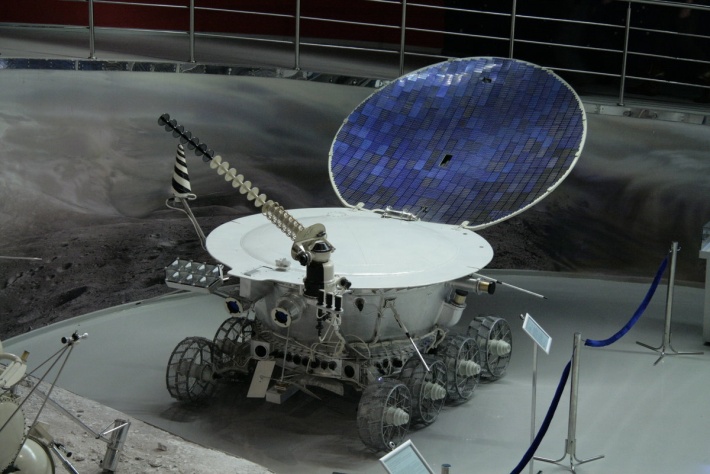 1. Юрий АлексеевичГагарин(1934–1968)А. Первая в мире женщина-космонавт2. Герман Степанович Титов(1935–2000)Б. Первый в мире космонавт-инженер3. Валентина Владимировна Терешкова(р. 1937)В. Космонавт, впервые полетевший на корабле «Союз»4. Алексей Архипович Леонов(р. 1934)Г. Космонавт, который впервые в мире провёл в космосе более суток5. Владимир МихайловичКомаров(1927–1967)Д. Первый российский космонавт на борту американского корабля «Спейс шаттл»6. Константин Петрович Феоктистов(1926–2009)Е. Первый в мире космонавт7. Сергей Константинович Крикалёв(р. 1958)Ж. Космонавт, впервые в мире вышедший в открытый космосЛичностные качества, которыми должен обладать кандидат на должность инженера-конструктораЛичностные качества, которыми должен обладать кандидат на должность инженера-конструктора1.2.3.4.5.6.7.